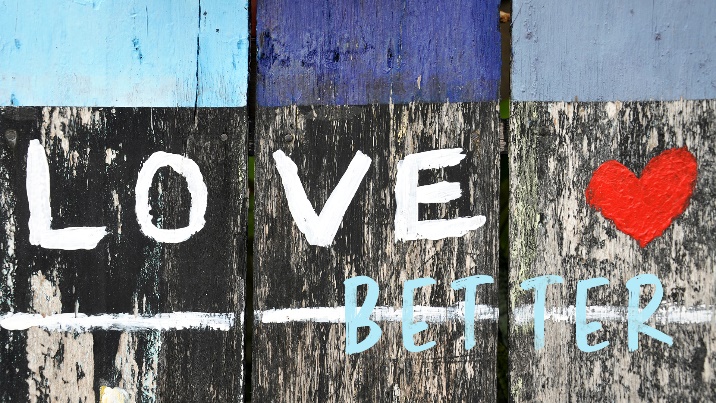 Truth Hurts, Truth HealsActs 2:22-38Read Acts 2:22-24. What are the “truths that hurt” that Peter tells this crowd about themselves and Jesus?Read Acts 2:37-38.  What do you think is the relationship between repentance and salvation? Is it possible to be forgiven without repentance?Read Romans 10:8-9. How does this passage fit into your thoughts about repentance, forgiveness and salvation?  